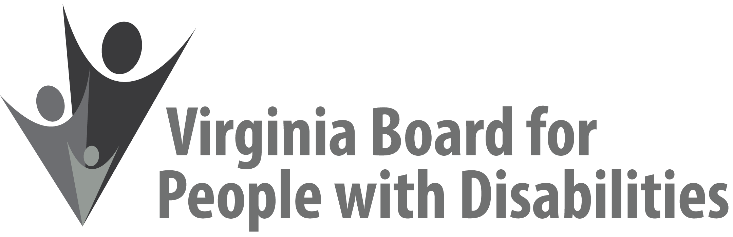 Date:		August 15, 2019Location:  	Department for Aging and Rehabilitative Services	8004 Franklin Farms Drive, West Conference Room	Henrico, VA  23229Grant Review Team MeetingLOI Review MinutesAttendees:Board Members:Donna LockwoodPhil CaldwellAlexus SmithEthel Paris GainerMary McAdamBoard Staff:Heidi LawyerJohn CiminoJason WithersThe meeting was called to order at 9:12 AM.  At that time, the Grant Review Team Leader, Alexus Smith, moved that the Grant Review Team convene in closed session pursuant to Section 2.2-3711A(29) of the Code of Virginia to review the Letter of Interest (LOI) applications submitted in response to the Board’s FFY 2020 Request for Proposals. The meeting adjourned at 1:29 PM